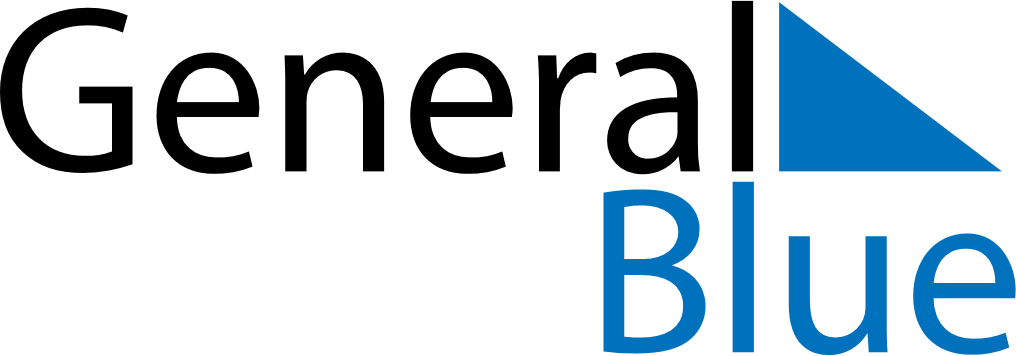 November 2024November 2024November 2024November 2024November 2024November 2024Sundsbruk, Vaesternorrland, SwedenSundsbruk, Vaesternorrland, SwedenSundsbruk, Vaesternorrland, SwedenSundsbruk, Vaesternorrland, SwedenSundsbruk, Vaesternorrland, SwedenSundsbruk, Vaesternorrland, SwedenSunday Monday Tuesday Wednesday Thursday Friday Saturday 1 2 Sunrise: 7:24 AM Sunset: 3:43 PM Daylight: 8 hours and 18 minutes. Sunrise: 7:27 AM Sunset: 3:40 PM Daylight: 8 hours and 12 minutes. 3 4 5 6 7 8 9 Sunrise: 7:30 AM Sunset: 3:37 PM Daylight: 8 hours and 7 minutes. Sunrise: 7:33 AM Sunset: 3:34 PM Daylight: 8 hours and 1 minute. Sunrise: 7:36 AM Sunset: 3:31 PM Daylight: 7 hours and 55 minutes. Sunrise: 7:39 AM Sunset: 3:29 PM Daylight: 7 hours and 49 minutes. Sunrise: 7:42 AM Sunset: 3:26 PM Daylight: 7 hours and 43 minutes. Sunrise: 7:45 AM Sunset: 3:23 PM Daylight: 7 hours and 38 minutes. Sunrise: 7:48 AM Sunset: 3:20 PM Daylight: 7 hours and 32 minutes. 10 11 12 13 14 15 16 Sunrise: 7:51 AM Sunset: 3:17 PM Daylight: 7 hours and 26 minutes. Sunrise: 7:53 AM Sunset: 3:15 PM Daylight: 7 hours and 21 minutes. Sunrise: 7:56 AM Sunset: 3:12 PM Daylight: 7 hours and 15 minutes. Sunrise: 7:59 AM Sunset: 3:09 PM Daylight: 7 hours and 10 minutes. Sunrise: 8:02 AM Sunset: 3:07 PM Daylight: 7 hours and 4 minutes. Sunrise: 8:05 AM Sunset: 3:04 PM Daylight: 6 hours and 59 minutes. Sunrise: 8:08 AM Sunset: 3:02 PM Daylight: 6 hours and 53 minutes. 17 18 19 20 21 22 23 Sunrise: 8:11 AM Sunset: 2:59 PM Daylight: 6 hours and 48 minutes. Sunrise: 8:14 AM Sunset: 2:57 PM Daylight: 6 hours and 43 minutes. Sunrise: 8:17 AM Sunset: 2:54 PM Daylight: 6 hours and 37 minutes. Sunrise: 8:19 AM Sunset: 2:52 PM Daylight: 6 hours and 32 minutes. Sunrise: 8:22 AM Sunset: 2:50 PM Daylight: 6 hours and 27 minutes. Sunrise: 8:25 AM Sunset: 2:47 PM Daylight: 6 hours and 22 minutes. Sunrise: 8:28 AM Sunset: 2:45 PM Daylight: 6 hours and 17 minutes. 24 25 26 27 28 29 30 Sunrise: 8:30 AM Sunset: 2:43 PM Daylight: 6 hours and 12 minutes. Sunrise: 8:33 AM Sunset: 2:41 PM Daylight: 6 hours and 7 minutes. Sunrise: 8:36 AM Sunset: 2:39 PM Daylight: 6 hours and 3 minutes. Sunrise: 8:38 AM Sunset: 2:37 PM Daylight: 5 hours and 58 minutes. Sunrise: 8:41 AM Sunset: 2:35 PM Daylight: 5 hours and 54 minutes. Sunrise: 8:43 AM Sunset: 2:33 PM Daylight: 5 hours and 50 minutes. Sunrise: 8:46 AM Sunset: 2:32 PM Daylight: 5 hours and 45 minutes. 